РЕШЕНИЕ 28. 10.  2022 г. № 18а. ХакуринохабльО введении 0,5 ставки должности педагога-психолога в штатное расписание общеобразовательных организаций (МБОУ ООШ №2 х.Дукмасов, МБОУ ООШ №13 х.Михайлов)       Рассмотрев представленное Управлением образования администрации муниципального образования «Шовгеновский район» ходатайство о введении 0,5 ставки должности педагога-психолога в штатное расписание общеобразовательных организаций (МБОУ ООШ №2 х.Дукмасов, МБОУ ООШ №13 х.Михайлов), Совет народных депутатов муниципального образования «Шовгеновский район» РЕШИЛ:1.Ввести 0,5 ставки должности педагога-психолога в штатное расписание общеобразовательных организаций (МБОУ ООШ №2 х. Дукмасов, МБОУ ООШ №13 х. Михайлов) с 1 ноября 2022 года.2.Опубликовать настоящее Решение в районной газете «Заря».3.Настоящее решение вступает в силу с момента официального опубликования.Председатель Совета народных депутатовмуниципального образования «Шовгеновский район»              					А.Д. Меретуков                                    РЕСПУБЛИКА АДЫГЕЯСовет народных депутатовмуниципального образования«Шовгеновский  район»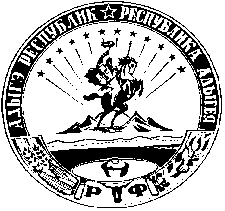 АДЫГЭ РЕСПУБЛИКМуниципальнэ образованиеу«Шэуджэн район» янароднэ депутатхэм я Совет